МБУК Центральная библиотека МР Благоварский районРеспублики БашкортостанУтверждаюДиректор МБУК Центральная библиотека ________________Шиль А.Ф.ПРОЕКТ«Помним. Храним. Дорожим»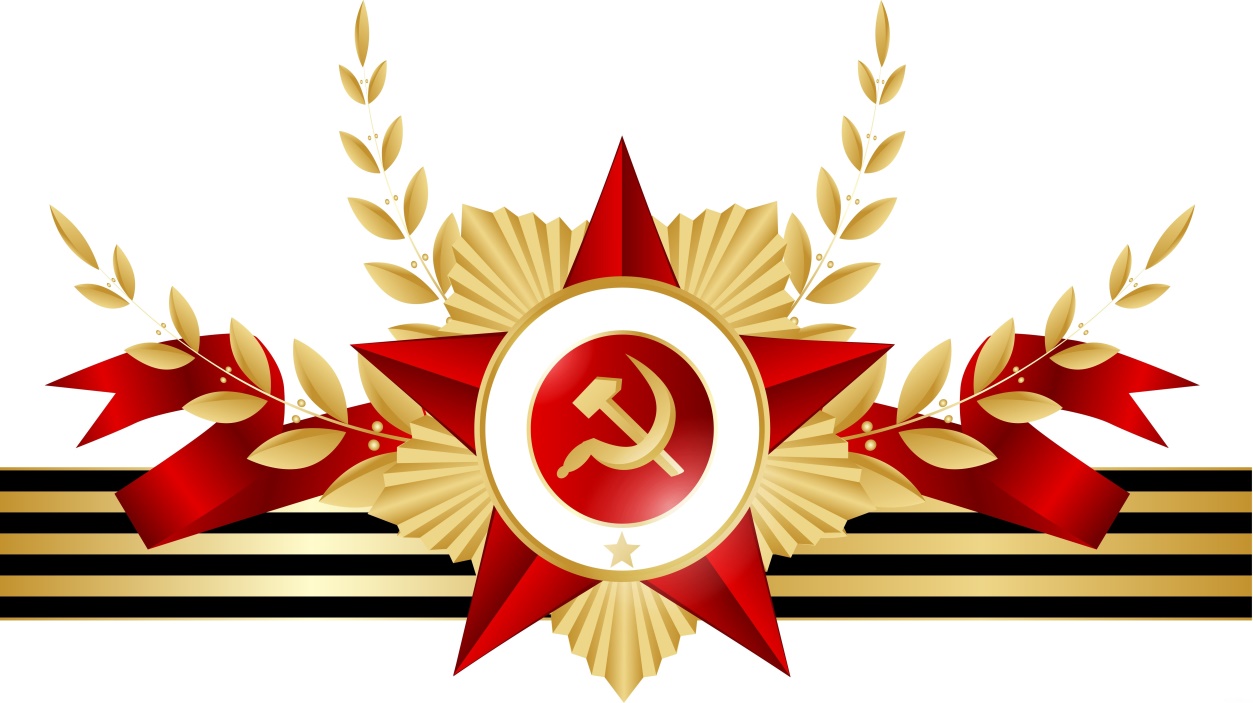 Языково, 2022Обоснование проекта: День Победы – это праздник, который с годами занимает всё более важное место в нашей жизни. За минувшие годы выросло не одно поколение россиян, и для них Великая Отечественная война – далекая история. Долг библиотек - сохранить историческую память о Великой Победе.Содержание деятельности по реализации проекта:  Библиотека как социальный институт, располагая богатыми фондами, позволяет воссоздать через книгу пройденный нашей Родиной путь. Библиотеки, как накопители исторической памяти, выступают информационными проводниками между поколениями и остаются достойными хранителями патриотических традиций. Основываясь на предыдущем опыте, работники библиотек четко осознали, что патриотизму нельзя научить, ему надо постепенно воспитывать. Библиотеки в новых условиях развития и реформирования системы отечественного образования должны применять инновационные формы и методы организации патриотического воспитания, используя весь свой потенциал. В патриотическом воспитании МБУК Центральная библиотека определила два основных направления:  историко-краеведческое: познание историко-культурных корней, осознание гордости за своих предков  героико-патриотическое: формирование у молодёжи высокого патриотического сознания, идей служения Отечеству, способности к его вооружённой защите, военной службе.Приложение 1Проект молодежный военно-исторический марафон «Читаем.Знаем.Помним»Сведения о проектеРуководитель проекта: Шиль Ангелина Францевна – директор МБУК ЦБАдрес: 452740 Благоварский район с.Языково ул.Ленина 16Исполнители проекта: Токбулатова Ильмира Финисовна- заведующая методическим отделом МБУК ЦБ Благоварского района	Насретдинова Светлана Айрасовна- библиотекарь методического отдела МБУК ЦБ Благоварский районАктуальность проекта:          Современный период, когда общество озабочено нестабильной экономикой, налаживанием рыночных связей, постоянно возникающими политическими катаклизмами, характеризуется разрушением социальных связей, падением нравственных устоев. В этом же списке проблемы патриотического воспитания молодежи. Патриотическое воспитание подрастающего поколения всегда являлось одной из важнейших задач, стоящей перед государством, ведь детство и юность — самая благодатная пора для формирования в личности чувства ответственности за судьбу страны, в которой живешь и общества, которое тебя окружает. Проект вносит большой вклад в формировании патриотизма подрастающего поколения.Главная цель проекта - содействие духовно-нравственному воспитанию российской молодежи на основе исторических примеров героизма русского воинства.Задачи проекта:-повышение эффективности деятельности библиотеки по военно-патриотическому воспитанию-вовлечение в процесс патриотического воспитания молодёжи, учащихся школ района- популяризировать краеведческие знания, повысить историко-краеведческое образование населения- расширить  взаимодействие с органами местного самоуправления, общественными организациями, образовательными учреждениями, творческими объединениями.Краткое описание: Любовь к родной стране, родному краю играют огромную роль в становлении личности ребенка. Без любви к Родине невозможно построить сильную Россию. Без уважения к собственной истории, к делам и традициям старшего поколения нельзя вырастить достойных граждан.Проект состоит из нескольких этапов:1 этап  Участники пишут исследовательские работы на заданную историческую тему, которой посвящен марафон.Конкурс проводится по четырем номинациям:- номинация «Мою семью не обошла война…»работы, рассказывающие о подвигах, героях в великой отечественной войне из вашей семьи- номинация «Вписаны особою строкою в историю герои-города…» исследовательские работы о городах - героях- номинация «Шли по войне и девчата…» исследовательские работы о женщинах великой отечественной войны - номинация «История старой фотографии»Описание истории фотографии, анализ фотоматериала.Сроки проведения Конкурса: 18.04.2022г.-30.04.2022г.Жюри выберет по 5 лучших работ в каждой номинации каждой возрастной категории для защиты работы.2 этап Итоговое мероприятие конкурса, объявление победителей и лауреатов конкурса: 06.05.2022 года, где пройдет защита исследовательских работ. Определяется победитель в  каждой номинации исследовательского  конкурса «Читаем.Знаем.Помним». Затем проводится интеллектуальная игра « Мозгобитва» на тему Великая отечественная война. По итогам Викторины команды-победители занимают 1-е, 2-е или 3-е место, получают дипломы. Лучший игрок каждой из команд (по выбору самих команд) получает грамоту «Лучший в команде». Руководители команд-победителей получают грамоты. Жюри викторины может учреждать дополнительные награды.По окончании марафона издается брошюра с исследовательскими сочинениями участников, которые публикуются на официальной странице соц.сети Вконтакте https://vk.com/public191471445 Сроки и этапы реализации проекта: 18.04.2022-06.05.2022гг. Планируется ежегодное проведение районного молодежного военно-исторического марафона «Читаем.Знаем.Помним»  Участие в проекте-Участие в Конкурсе бесплатное и носит добровольный характер;-В конкурсе могут принять участие школьники 3-х возрастных групп 7-10 лет, 11-14 лет, 15-18 лет Благоварского района.-Допуск к участию в конкурсе осуществляется в случае соблюдения требований к работам и иных требований, установленных настоящим Положением, в том числе подтверждением того, что участник является законным правообладателем работ, представленных на конкурс.-Для участия в конкурсе участник подает заявку (Приложение №1)и приложенные к ней работы в электронном виде на адрес электронной почты nasretdinova.svetlana@yandex.ru с пометкой «Конкурс». Состав жюриПредседатель жюри – Гумеров Р.Р. (краевед, учитель истории) Члены жюри: Шиль А.Ф. (директор МБУК ЦБ)                        Максимов Ю.А.(Краевед, историк)                        Кувшинова М.В.(заведующая отделом обслуживания)Ожидаемые результаты:Реализация проекта позволит: -  повысить интерес учащихся и молодежи к героическому прошлому страны; -  привить уважение к своей малой Родине, землякам; - увеличить число читателей и повысить  их интерес к книгам военной тематики;- внедрить новые, адаптированные к современным условиям библиотечные формы и методы патриотического воспитания населения;- формировать гражданскую грамотность учащихся и молодёжи;ПРИЛОЖЕНИЕ №1Заявка на участие в районном молодежном военно-историческом марафоне «Читаем. Знаем. Помним»»- ФИО участники- возраст участника- номинация- название работы- электронная почта- данные о руководителе (ФИО, контакт.тел)*Наименование проекта«Помним. Храним. Дорожим»Автор проекта (или коллектив авторов, разработчиков)Методический отдел МБУК Центральная библиотекаИсполнители и соисполнители проекта (партнеры)Библиотечные специалисты, школы Благоварского района, Филиал Буздякского сельскохозяйственного колледжаЦель проектаФормирование у подрастающего поколения высокого патриотического сознания и сохранение памяти о нашем историческом прошлом путем внедрения инновационных форм работыЗадачи проектаПовышать эффективность деятельности библиотек Благоварского района по военно-патриотическому воспитанию; Развивать чувство гордости за свою страну и историю Благоварского района; Вовлекать в процесс военно - патриотического воспитания молодёжь района, посредством внедрения в деятельность библиотеки района инновационных и эффективных форм работы по патриотическому воспитаниюЦелевая аудиторияС 4 апреля по 15 мая 2022 годаКритерии оценки эффективности и ожидаемые конечные результаты реализации проекта-Повышение интереса к военной истории Отечества, краеведению на основе литературных источников - Сохранение памяти о подвиге народа в Великой Отечественной войне -Совершенствование форм и методов патриотического воспитания населения -Распространение опыта совершенствования форм и методов патриотического воспитания.Система управления реализацией проекта, механизм осуществления контроляРеализацию проекта осуществляют сотрудники библиотек Благоварского района. Контроль за исполнением Проекта осуществляет директор МБУК Центральная библиотека№Форма и название мероприятияДата проведенияМесто проведения Ответственный1Оформление выставочной экспозиции «Война. Победа. Память»апрельБиблиотеки районаБиблиотекари2Серия мастер – классов по изготовлению объемного макета «Памятник Победы»04 мая Библиотеки районаНасретдинова С.А.3Молодежный военно – исторический марафон «Читаем. Знаем. Помним»18 апреля по 06 маяБиблиотеки районаНасретдинова С.А.4Квиз по страницам истории «Дорогами побед»22 апреляЦентральная модельная библиотекаКувшинова М.В.5Конкурс чтецов «Страницы большой войны»28 апреля Центральная модельная библиотекаТокбулатова И.Ф.